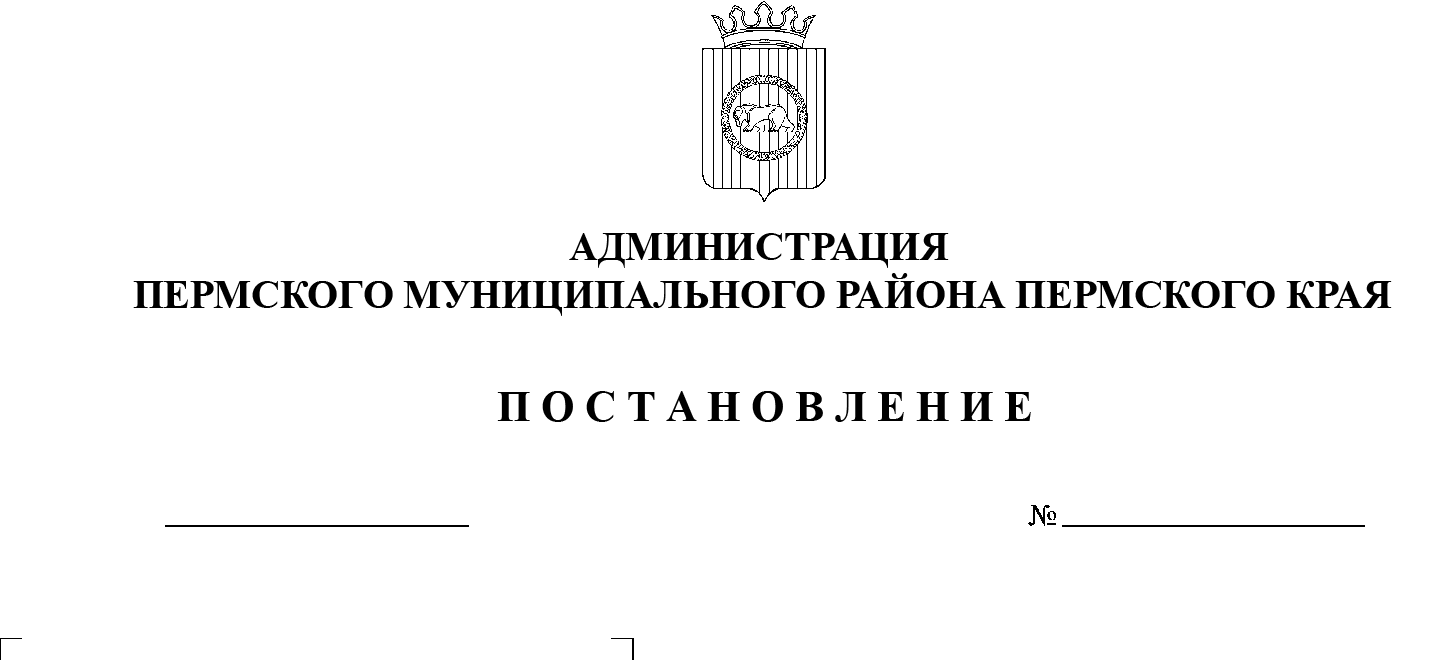 В соответствии с частью 13 статьи 46 Градостроительного кодекса Российской Федерации, пунктом 2 статьи 7 Федерального закона от 14 марта 2022 г. № 58-ФЗ «О внесении изменений в отдельные законодательные акты Российской Федерации», пунктом 26 части 1 статьи 16, со статьей 28 Федерального закона от 06 октября 2003 г. № 131-ФЗ «Об общих принципах организации местного самоуправления в Российской Федерации», с частью 4 статьи 4 Закона Пермского края от 29 апреля 2022 г. № 75-ПК «Об образовании нового муниципального образования Пермский муниципальный округ Пермского края», пунктом 6 части 2 статьи 47 Устава муниципального образования «Пермский муниципальный район», распоряжением управления архитектуры и градостроительства администрации Пермского муниципального района Пермского края от 17 мая 2021 г. № СЭД-2021-299-12-12-01Р-63 «О   разработке проекта межевания части территории п. Юг Юговского сельского поселения Пермского муниципального района Пермского края, включающей земельный участок под многоквартирным домом по ул. Решетникова д. 2», протоколом общественных обсуждений по проекту межевания части территории п. Юг Юговского сельского поселения Пермского муниципального района Пермского края, включающей земельный участок под многоквартирным домом по ул. Решетникова д. 2, от 11 августа 2022 г., заключением о результатах общественных обсуждений по проекту межевания части территории п. Юг Юговского сельского поселения Пермского муниципального района Пермского края, включающей земельный участок под многоквартирным домом по ул. Решетникова д. 2, от 11 августа 2022 г. администрация Пермского муниципального района ПОСТАНОВЛЯЕТ:1. Утвердить проект межевания части территории п. Юг Юговского сельского поселения Пермского муниципального района Пермского края, включающей земельный участок под многоквартирным домом по  ул.  Решетникова д. 2, с шифром 20-63.21-2022, являющийся приложением к настоящему постановлению.2. Управлению архитектуры и градостроительства администрации Пермского муниципального района в течение 7 дней со дня принятия настоящего постановления направить проект межевания территории главе Юговского сельского поселения.3. Настоящее постановление опубликовать в бюллетене муниципального образования «Пермский муниципальный район» и разместить на официальном сайте Пермского муниципального района www.permraion.ru. 4. Настоящее постановление вступает в силу со дня его официального опубликования.5. Проект межевания территории разместить на официальном сайте Пермского муниципального района www.permraion.ru.6. Контроль за исполнением настоящего постановления возложить на начальника управления архитектуры и градостроительства администрации Пермского муниципального района, главного архитектора.Глава муниципального района                                                               В.Ю. ЦветовПриложение к постановлению администрации Пермского муниципального районаот 12.09.2022 № СЭД-2022-299-01-01-05.С-517ПРОЕКТ межевания части территории п. Юг Юговского сельского поселения Пермского муниципального района Пермского края, включающей земельный участок под многоквартирным домом по ул. Решетникова д. 2ШИФР 20-63.21-2022Состав проектаРаздел I. Графическая часть«Чертеж межевания территории 1 этап»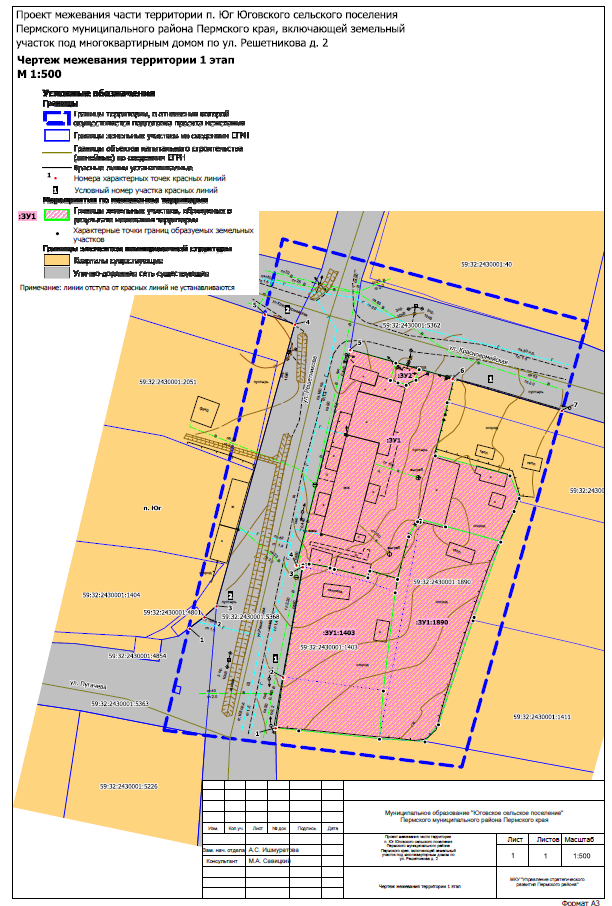 «Чертеж межевания территории 2 этап»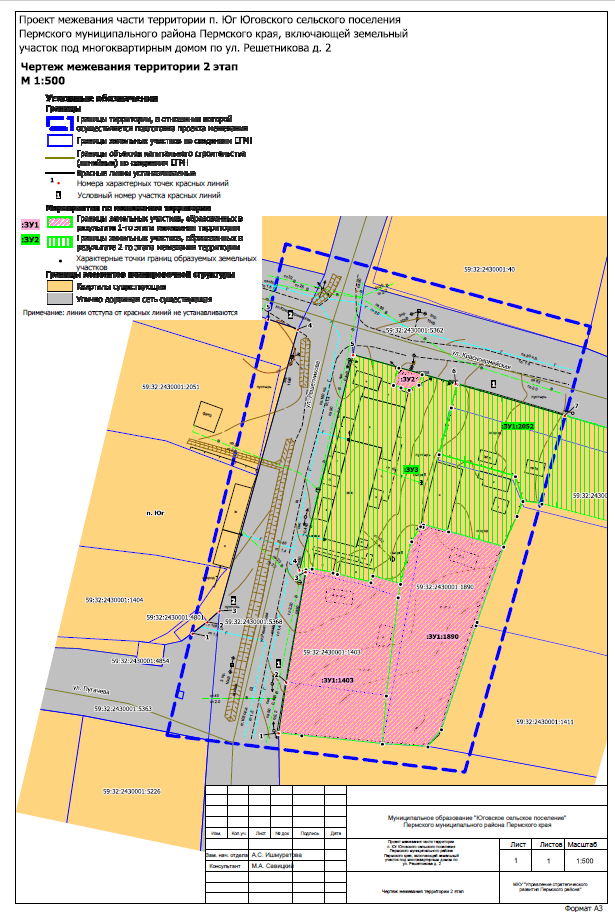 Раздел II. Текстовая частьПеречень образуемых земельных участковТаблица 1Виды разрешенного использования образуемых земельных участков установлены в соответствии с правилами землепользования и застройки муниципального образования «Юговское сельское поселение» Пермского муниципального района Пермского края, утвержденные решением Земского Собрания Пермского муниципального района Пермского края от 31 мая 2018 № 322 «Об утверждении Правил землепользования и застройки муниципального образования «Юговское сельское поселение» Пермского муниципального района Пермского края в новой редакции (в редакции постановления администрации Пермского муниципального района Пермского края от 21 апреля 2022 № СЭД-2022-299-01-01-05.С-217).Целевое назначение лесов, вид (виды) разрешенного использования лесного участка, количественные и качественные характеристики лесного участка, сведения о нахождении лесного участка в границах особо защитных участков лесовВ границах проектирования, отсутствуют земли лесного фонда в связи с чем отсутствует необходимость в определении целевого назначения лесов, количественных и качественных характеристик лесного участка, вида (видов) разрешенного использования лесных участков, сведений о нахождении лесных участков в границах особо защитных участков лесов.Сведения о границах территории, в отношении которой утвержден проект межеванияУтвержденные проекты планировки и проекты межевания территории в границах территории проектирования отсутствуют.Каталог координат характерных точек границ территории, в отношении которой осуществляется подготовка проекта межевания территорииСистема координат МСК 59Каталоги координат границ образуемых земельных участков:ЗУ1Система координат МСК 59:ЗУ2Система координат МСК 59:ЗУ1:1403Система координат МСК 59:ЗУ1:1890Система координат МСК 59:ЗУ3Система координат МСК 59:ЗУ2:2052Система координат МСК 59Каталоги координат характерных точек красных линий1 участка красных линийСистема координат МСК-592 участка красных линийСистема координат МСК-59№ п/п НаименованиеКоличество листовМасштаб1234ПРОЕКТ МЕЖЕВАНИЯ ТЕРРИТОРИИПРОЕКТ МЕЖЕВАНИЯ ТЕРРИТОРИИПРОЕКТ МЕЖЕВАНИЯ ТЕРРИТОРИИПРОЕКТ МЕЖЕВАНИЯ ТЕРРИТОРИИТом 1. Основная частьТом 1. Основная частьТом 1. Основная частьТом 1. Основная частьРаздел IЧертеж межевания территории 1 этап 11:500Раздел IЧертеж межевания территории 2 этап11:500Раздел IIТекстовая часть--№ на чертежеЭтап межеванияКадастровый номер земельного участка, из которого образуются земельные участкиВид разрешенного использования земельный участокКатегория земельПлощадь образуемых земельных участков, кв. мСпособ образованияСведения об отнесении (не отнесении) образуемого земельного участка к территории общего пользования (ТОП)Необходимость изъятия для муниципальных нужд123456789:ЗУ11-Малоэтажная многоквартирная жилая застройка(2.1.1)Земли населённых пунктов1480Образован из земель находящихся в муниципальной собственности--:ЗУ21-Коммунальное обслуживание (3.1)Земли населённых пунктов22Образован из земель находящихся в муниципальной собственности--:ЗУ1:1403159:32:2430001:1403Для ведения личного подсобного хозяйстваЗемли населённых пунктов859Образован в результате перераспределения земельного участка с кадастровым номером  59:32:2430001:1403 и земель находящихся в муниципальной собственности--:ЗУ1:1890159:32:2430001:1890Для личного подсобного хозяйстваЗемли населённых пунктов852Образован в результате перераспределения земельного участка с кадастровым номером  59:32:2430001:1890 и земель находящихся в муниципальной собственности--:ЗУ32-Малоэтажная многоквартирная жилая застройка(2.1.1)Земли населённых пунктов1507Образованы в результате перераспределения земельного участка с кадастровым номерам 59:32:2430001:2052, земельного участка с условным номером :ЗУ1 и земель находящихся в муниципальной собственности--:ЗУ1:2052259:32:2430001:2052Для ведения личного подсобного хозяйстваЗемли населённых пунктов1144Образованы в результате перераспределения земельного участка с кадастровым номерам 59:32:2430001:2052, земельного участка с условным номером :ЗУ1 и земель находящихся в муниципальной собственности--Обозначение характерных точек Координаты, мКоординаты, мОбозначение характерных точек ХУ1231487549.622227525.622487662.542227552.903487643.552227622.914487541.142227594.041487549.622227525.62Обозначение характерных точек Координаты, мКоординаты, мОбозначение характерных точек ХУ1231487637.102227568.382487634.152227578.863487630.172227577.654487629.612227579.385487629.052227581.276487630.222227583.507487632.652227584.258487630.482227591.959487630.402227592.2310487625.002227590.9311487625.072227590.6812487612.852227587.9513487608.232227605.1214487603.042227607.2215487600.062227606.0516487593.002227602.9817487596.492227590.2918487598.072227584.5519487597.552227584.4520487597.692227583.8821487594.242227581.8422487584.462227579.2623487586.342227572.9024487584.822227572.4825487586.712227564.7426487587.032227563.7527487587.942227558.9528487587.782227557.5429487587.232227557.4330487587.622227556.051487637.102227568.38Обозначение характерных точек Координаты, мКоординаты, мОбозначение характерных точек ХУ1231487630.172227577.652487634.152227578.863487632.652227584.254487630.222227583.505487629.052227581.276487629.612227579.381487630.172227577.65Обозначение характерных точек Координаты, мКоординаты, мОбозначение характерных точек ХУ1231487581.372227578.742487584.462227579.263487586.342227572.904487584.822227572.485487586.712227564.746487587.032227563.757487587.942227558.958487587.782227557.549487587.232227557.4310487587.202227557.5211487561.852227553.0312487550.172227551.2613487549.642227556.5614487547.702227575.1015487558.792227576.021487581.372227578.74Обозначение характерных точек Координаты, мКоординаты, мОбозначение характерных точек ХУ1231487593.002227602.982487596.492227590.293487598.072227584.554487597.552227584.455487597.692227583.886487594.242227581.847487584.462227579.268487581.372227578.749487558.792227576.0210487547.702227575.1011487547.082227585.5812487551.042227588.6613487574.942227596.6314487575.722227596.891487593.002227602.98Обозначение характерных точек Координаты, мКоординаты, мОбозначение характерных точек ХУ1231487637.102227568.382487634.152227578.863487630.172227577.654487629.612227579.385487629.052227581.276487630.222227583.507487632.652227584.258487630.482227591.959487630.402227592.2310487625.002227590.9311487614.252227588.1412487609.212227605.6913487603.482227607.4014487600.062227606.0515487593.002227602.9816487596.492227590.2917487598.072227584.5518487597.552227584.4519487597.692227583.8820487594.242227581.8421487584.462227579.2622487586.342227572.9023487584.822227572.4824487586.712227564.7425487587.032227563.7526487587.942227558.9527487587.782227557.5428487587.232227557.4329487587.622227556.051487637.102227568.38Обозначение характерных точек Координаты, мКоординаты, мОбозначение характерных точек ХУ1231487630.402227592.232487613.422227650.073487597.742227645.214487595.002227642.005487602.872227611.776487603.482227607.407487609.212227605.698487614.252227588.149487625.002227590.931487630.402227592.23Обозначение характерных точек Координаты, мКоординаты, мОбозначение характерных точек ХУ1231487550.172227551.262487561.852227553.033487587.202227557.524487587.622227556.055487637.102227568.386487630.482227591.957487623.152227617.04Обозначение характерных точек Координаты, мКоординаты, мОбозначение характерных точек ХУ1231487573.072227531.482487575.702227534.883487578.192227537.654487642.952227555.725487645.262227548.84